高雄市第三屆市長宣誓就職暨交接典禮攤位招募規定設攤地點：高雄市前金區河東路雙側(中正四路至國民街)攤 位 數：120帳，供電及帳篷(3米*3米 歐式帳)販售時間：107年12月24日14:00至22:0025日 8:00至12:00報名方式：107年12月8日(星期六)10:00~10:25於河東路愛河畔(高雄地方法院對面)發放號碼牌，隨即開始抽籤，現場抽出120個攤位。須年滿18歲始得參與(必要時主辦單位得要求出示身分證明文件)。報名後，將審核報名資料，如發現有如下情形，取消設置攤位資格：(一)報名資料不實或無法聯繫者。(二)未遵守注意事項或無法配合主辦單位規範者。報名攤位由主辦單位審核。審核通過以電話通知，請於3日內繳納800元（帳棚費用）。攤位位置於12月24日11:00在活動現場由進場攤位自行抽籤決定，抽籤時間: 11:00~13:00 先到先抽，抽籤確定位置後即可開始布設，不得提早佔位或自行交換位置。已取得展售攤位，因故無法參加時應儘速通知主辦單位處理，不得私自轉讓予其他商家，不得無故缺席或撤離攤位。活動期間內販售品項，需明確標示商品價格。展售內容應與報名表應相符，如有不符，主辦單位有權要求立即撤攤，不得異議。餐飲攤位人員需配戴帽子、口罩、手套，如因供應之食品有瑕疵(活動後24小時內)，致顧客食用後發生身體不適或妨害其健康(如食物中毒)，攤商應全額賠償醫藥支出費用或精神撫慰金。食品及用品皆應距離地面至少10公分放置或貯存。全場禁併攤，設攤範圍以所提供之攤位區域為限，不得任意佔用馬路或妨礙民眾通行。設攤之所有公有設備，如有損壞需照價賠償，不得異議。攤位須自行負責地面清潔復原，垃圾運自垃圾集中區放置，且於14:00前攤具淨空。進場時間：107年12月24日11:00至 13:30(視現場人潮狀況，可能提早管制車輛離場)撤場時間：107年12月25日12:00至15:00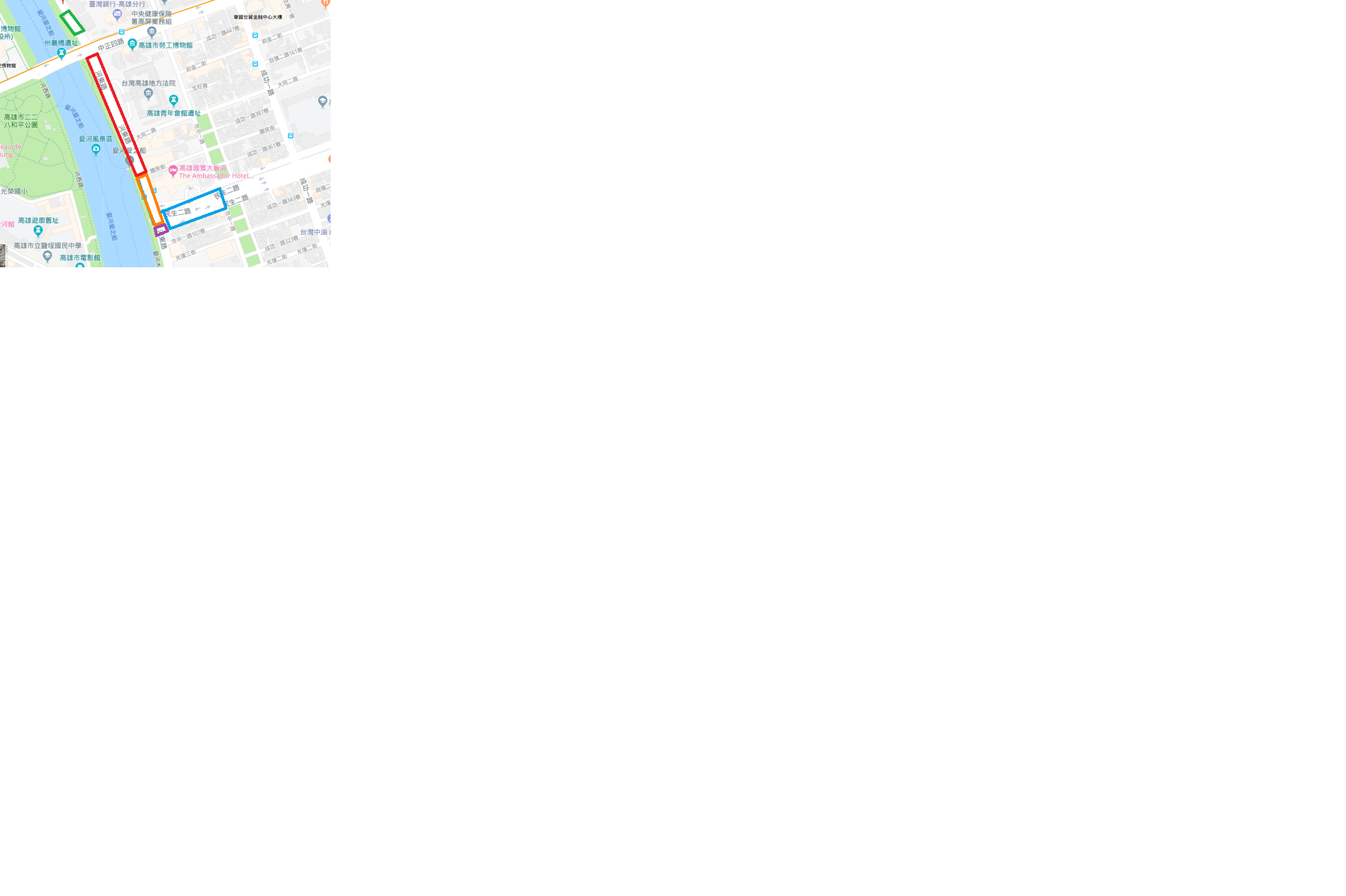    攤位區   公益攤位區   宣誓就職暨交接典禮舞台   貴賓席	   民眾觀賞區高雄市第三屆市長宣誓就職暨交接典禮攤位招募設攤廠商報名表編號：(由主辦單位填寫)編號：(由主辦單位填寫)申請單位名稱負責人(聯絡人)電話傳真聯絡地址E-MAIL展售內容/價格/攤位照片